Информация МБОУ СОШ № 30 о проведении Всероссийской олимпиады школьниковВыполнено  350 олимпиадных работ, в олимпиадах приняли участие  129    человек. Из числа участников   228  стали победителями и призерами, что составляет   65  % от общего числа участников олимпиады. Победителям и призерам школьного тура олимпиад объявлена благодарность и вручены грамоты.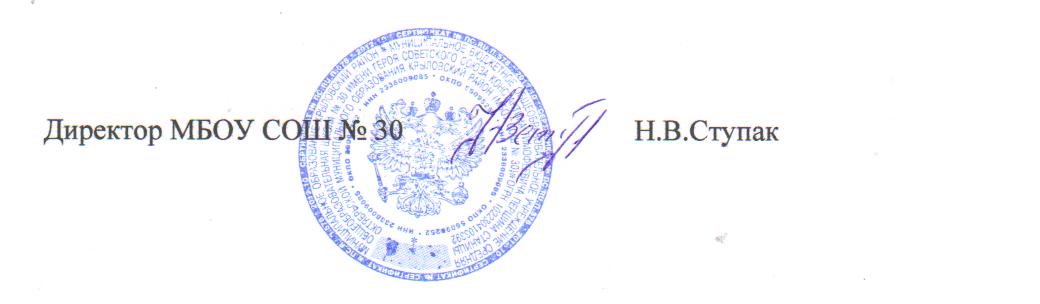 Школьный этапШкольный этапШкольный этапШкольный этапУчастникиУчастникиПобедителиПобедителиКоличество участий (участников)Число учащихся (детей)Количество дипломовЧисло учащихся награждённых дипломами		35012922885